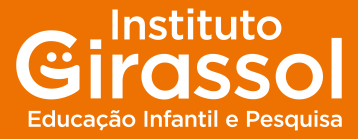 XXX Programa de Formação Cultural do Instituto GirassolÁGUA DE BEBErA 30ª edição do Programa de Formação Cultural, no dia 30 de maio de 2015 foi um sucesso!O ponto de encontro foi a Estação Carandiru do Metrô. Embarcamos em 3 ônibus fretados em direção ao Parque Estadual Cantareira - Núcleo Engordador.No trajeto de ida e no de volta tomamos um lanche, ouvimos as explicações dos monitores sobre os bairros que atravessamos e as peculiaridades do caminho. Chegando, o grupo todo se reuniu em frente à Casa da Bomba.Estreando nosso megafone, dei boas-vindas aos participantes. Passei a palavra para o Fabiano Garcia, que fez uma exposição sobre a importância do Parque como reserva florestal, a história do Núcleo Engordador, a implantação do sistema de abastecimento de água na cidade de São Paulo, as características da Serra da Cantareira e da Mata Atlântica.Em seguida, nos dividimos em 5 subgrupos e, acompanhados pelos monitores, pudemos conhecer: a Casa da Bomba (construída em 1894, abriga duas bombas que impulsionavam a água para os canos), o Centro de Visitantes (com uma maquete do Parque e alguns exemplares de animais encontrados na região), a represa do Engordador (primeira a ser construída em São Paulo) e a trilha do Macuco (que fica às margens do córrego Currupira).O dia nos reservou ótimas surpresas:Não choveu, após uma semana chuvosa na cidade.O tempo estava fresco e não muito quente.Tivemos um recorde de participantes: 127!!!A beleza e a importância histórica do parque!No final do passeio recebemos a visita de macacos bugios. Pena que não consegui fotografar!O lanche não foi feito da forma tradicional e o cardápio foi aprovado!Foi uma manhã de sábado muito agradável e proveitosa. Em outubro tem mais!                                                                                                                                                 Vera Alves